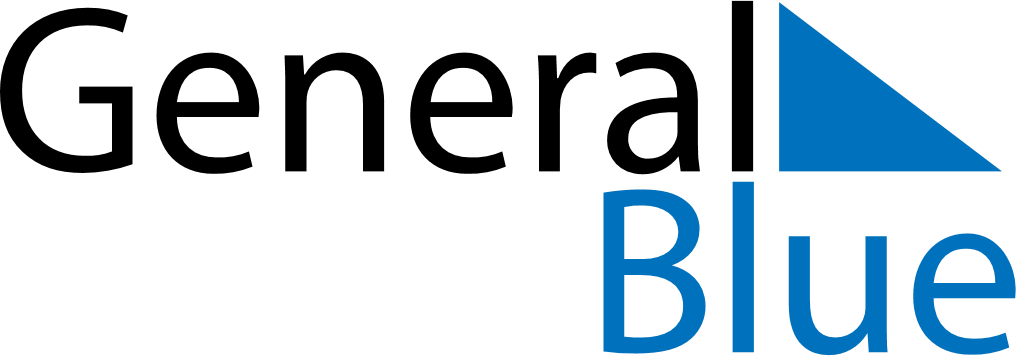 November 2024November 2024November 2024November 2024November 2024November 2024Vikersund, Viken, NorwayVikersund, Viken, NorwayVikersund, Viken, NorwayVikersund, Viken, NorwayVikersund, Viken, NorwayVikersund, Viken, NorwaySunday Monday Tuesday Wednesday Thursday Friday Saturday 1 2 Sunrise: 7:42 AM Sunset: 4:24 PM Daylight: 8 hours and 42 minutes. Sunrise: 7:44 AM Sunset: 4:22 PM Daylight: 8 hours and 37 minutes. 3 4 5 6 7 8 9 Sunrise: 7:47 AM Sunset: 4:19 PM Daylight: 8 hours and 32 minutes. Sunrise: 7:50 AM Sunset: 4:17 PM Daylight: 8 hours and 27 minutes. Sunrise: 7:52 AM Sunset: 4:14 PM Daylight: 8 hours and 21 minutes. Sunrise: 7:55 AM Sunset: 4:12 PM Daylight: 8 hours and 16 minutes. Sunrise: 7:57 AM Sunset: 4:09 PM Daylight: 8 hours and 11 minutes. Sunrise: 8:00 AM Sunset: 4:07 PM Daylight: 8 hours and 6 minutes. Sunrise: 8:02 AM Sunset: 4:04 PM Daylight: 8 hours and 1 minute. 10 11 12 13 14 15 16 Sunrise: 8:05 AM Sunset: 4:02 PM Daylight: 7 hours and 57 minutes. Sunrise: 8:07 AM Sunset: 4:00 PM Daylight: 7 hours and 52 minutes. Sunrise: 8:10 AM Sunset: 3:57 PM Daylight: 7 hours and 47 minutes. Sunrise: 8:13 AM Sunset: 3:55 PM Daylight: 7 hours and 42 minutes. Sunrise: 8:15 AM Sunset: 3:53 PM Daylight: 7 hours and 37 minutes. Sunrise: 8:18 AM Sunset: 3:51 PM Daylight: 7 hours and 33 minutes. Sunrise: 8:20 AM Sunset: 3:49 PM Daylight: 7 hours and 28 minutes. 17 18 19 20 21 22 23 Sunrise: 8:22 AM Sunset: 3:46 PM Daylight: 7 hours and 23 minutes. Sunrise: 8:25 AM Sunset: 3:44 PM Daylight: 7 hours and 19 minutes. Sunrise: 8:27 AM Sunset: 3:42 PM Daylight: 7 hours and 15 minutes. Sunrise: 8:30 AM Sunset: 3:40 PM Daylight: 7 hours and 10 minutes. Sunrise: 8:32 AM Sunset: 3:39 PM Daylight: 7 hours and 6 minutes. Sunrise: 8:35 AM Sunset: 3:37 PM Daylight: 7 hours and 2 minutes. Sunrise: 8:37 AM Sunset: 3:35 PM Daylight: 6 hours and 57 minutes. 24 25 26 27 28 29 30 Sunrise: 8:39 AM Sunset: 3:33 PM Daylight: 6 hours and 53 minutes. Sunrise: 8:42 AM Sunset: 3:31 PM Daylight: 6 hours and 49 minutes. Sunrise: 8:44 AM Sunset: 3:30 PM Daylight: 6 hours and 46 minutes. Sunrise: 8:46 AM Sunset: 3:28 PM Daylight: 6 hours and 42 minutes. Sunrise: 8:48 AM Sunset: 3:27 PM Daylight: 6 hours and 38 minutes. Sunrise: 8:50 AM Sunset: 3:25 PM Daylight: 6 hours and 35 minutes. Sunrise: 8:52 AM Sunset: 3:24 PM Daylight: 6 hours and 31 minutes. 